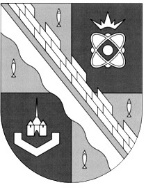 ОБЩЕСТВЕННАЯ ПАЛАТА МУНИЦИПАЛЬНОГО ОБРАЗОВАНИЯСОСНОВОБОРСКИЙ ГОРОДСКОЙ ОКРУГ ЛЕНИНГРАДСКОЙ ОБЛАСТИ(ТРЕТИЙ СОЗЫВ)ПОСТАНОВЛЕНИЕот 22 ноября 2022 г. № 14Заслушав информацию председателя Общественной палаты Сосновоборского городского округа Горелова И.И., после обсуждения члены Палаты РЕШИЛИ:Принять отчет председателя Общественной палаты Сосновоборского городского округа (третьего созыва);Настоящее постановление вступает в силу со дня принятия.     Председатель Общественной палаты                                            Сосновоборского городского округа                                                            И.И. Горелов    «Отчет председателя Общественной палаты о проделанной работе третьего созыва»